                                İŞVEREN STAJ DEĞERLENDİRME ANKETİ  II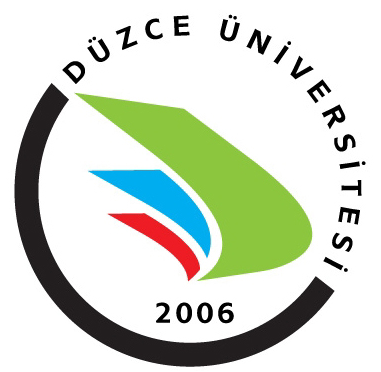 DÜZCE ÜNİVERSİTESİMÜHENDİSLİK FAKÜLTESİElektrik Elektronik Mühendisliği BölümüStaj Yapılan İşyeri İşyeri Adı: Adresi: Telefon:Faks:E-posta:Web adresi:Formu Dolduran Yetkilinin Adı Soyadı: İmza: Staj Yapan Öğrencinin Adı Soyadı: Numara: Sayın Yetkili, Bu anketin amacı, eğitimin niteliğini sürekli ve sistemli bir biçimde geliştirmek üzere sizin değerli görüşlerinizden yararlanmaktır. Yapılan stajı, aşağıdaki ölçütlere göre değerlendirmeniz istenmektedir. Değerlendirmenizin kendi kişisel gözlem ve algılarınıza dayanıyor olması, bu verilerin geçerliliği ve güvenilirliği açısından çok önemlidir. Buradaki sorulara verdiğiniz cevaplar öğrenci stajının değerlendirilmesi sırasında dikkate alınmayacaktır. Anketi doldurduktan sonra kapalı zarfta staj yapan öğrenciyle veya postayla Bölüm Başkanlığımıza gönderebilirsiniz.Yardımlarınız için teşekkür ederiz.Staj Yapılan İşyeri İşyeri Adı: Adresi: Telefon:Faks:E-posta:Web adresi:Formu Dolduran Yetkilinin Adı Soyadı: İmza: Staj Yapan Öğrencinin Adı Soyadı: Numara: Bu kısım ilgili Bölüm Başkanlığınca doldurulacaktır.Staj DönemiOI. AşamaO   II. AşamaBu kısım ilgili Bölüm Başkanlığınca doldurulacaktır.Staj DönemiOI. AşamaO   II. AşamaAşağıdaki sorulardan ilgili olanlarını,  5=KATILIYORUM, …………., 1=KATILMIYORUM şeklinde 5 üzerinden değerlendirip, beş seçenekten sadece bir tanesini işaretleyerek fikrinizi belirtiniz. Aşağıdaki sorulardan ilgili olanlarını,  5=KATILIYORUM, …………., 1=KATILMIYORUM şeklinde 5 üzerinden değerlendirip, beş seçenekten sadece bir tanesini işaretleyerek fikrinizi belirtiniz. 543211Stajyerin çalışma saatlerine uymakta gösterdiği özenOOOOO2Görevlerini yerine getirmekte gösterdiği özenOOOOO3Çıkardığı işin kalitesiOOOOO4Ekip çalışmasına yatkınlığıOOOOO5Çalışmada liderlik yapabilme potansiyeliOOOOO6Üniversiteden getirdiği bilgi birikimiOOOOO7Böyle bir stajyerin özel sektörde iş bulma şansı OOOOO8Öğrencinin kendine amaçlar ve hedefler belirleyip uygulamasıOOOOO9Görev ve sorumluluk almaya hevesiOOOOO10Zamanı etkin kullanabilmesi ve verilen işi vaktinde bitirebilmesi.OOOOO11Meslekte profesyonellik ve etik sorumlulukları kavrama ve benimseme düzeyi OOOOO12Çok disiplinli takım çalışmasına uyum sağlayabilmesi.OOOOO13Değişen koşullara uyum sağlayabilmesiOOOOO14Kurum çalışanları ile yapıcı ve olumlu iletişim kurabilme yeteneğiOOOOO15İlgilendiği teknoloji alanındaki yeniliklere uyum sağlayabilme yeteneğiOOOOO16Öğrenci bilmediği konuları öğrenmek için merakıOOOOO17Disiplinler arası takım çalışması becerisi OOOOO18Hayat boyu öğrenmenin gerekliliğini kavradığına ve bu yeteneğe sahip olduğuna olan inancı OOOOO19Temel bilim ve teknoloji bilgilerini kullanma becerisi OOOOO20Genel değerlendirmeOOOOOStaj uygulamasının daha verimli olması için varsa önerileriniz?Staj uygulamasının daha verimli olması için varsa önerileriniz?Staj uygulamasının daha verimli olması için varsa önerileriniz?Staj uygulamasının daha verimli olması için varsa önerileriniz?Staj uygulamasının daha verimli olması için varsa önerileriniz?Staj uygulamasının daha verimli olması için varsa önerileriniz?Staj uygulamasının daha verimli olması için varsa önerileriniz?